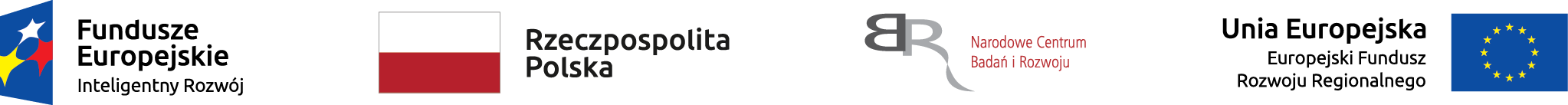 Nr sprawy: 1/2019/BK/EKomPell	    Załącznik nr 4 do Zapytania ofertowego								   Katowice, dnia ……………………...... r.PROTOKÓŁ ODBIORU Przedmiot zamówienia:Zakup surowców w celu przeprowadzania badania procesu formowania paliwa kompozytowego na potrzeby realizacji projektu pn.:„Opracowanie technologii wytwarzania ekologicznych pelletów na bazie drobnoziarnistych sortymentów węglowych dla ogrzewnictwa indywidualnego”Zadanie ……Zamawiający:JSW Innowacje Spółka Akcyjna40-281 Katowiceul. Paderewskiego 41Odbiór jakościowy surowca w imieniu Odbierającego (zaznaczyć właściwy*)	 zgodny                        niezgodnyUwagi:…………………………………………………………..………………………………………………………….………………………………………………				………………………………………………data i podpis przedstawiciela Zamawiającego 			data i podpis przedstawiciela WykonawcyNazwa surowcaLiczba ton